 DPAW’s Unleash the PAWsibilities 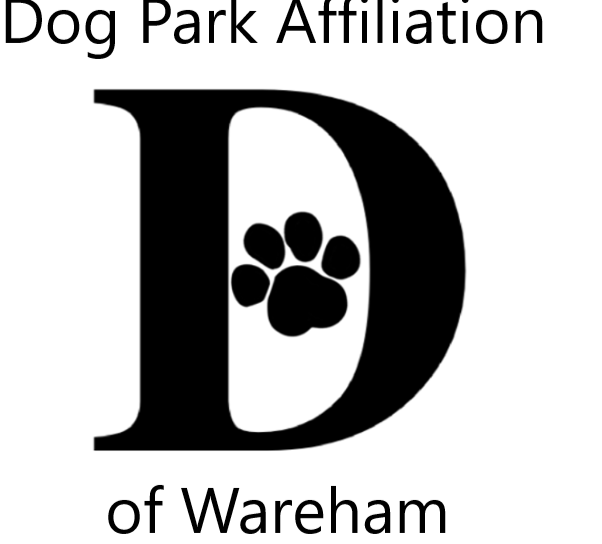 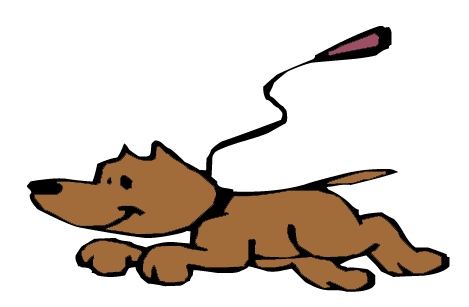 Area Youth Art & Literary Contests2021 Themes – Animals, Our COVID Companions Year 2Pets & wildlife bringing us comfort & joy during the long quarantineORCelebrating the end of quarantine with our animal friendsJurors from art & literary fields for 3 age groupsAges; 5-9  10-14  15-18 Visual Art 2 dimensional (flat), any media/style,mixed media, no larger than 9x12Literarypoetry, short story, lyrics, letter, descriptive, essay limited to one pageALL contestants entered into a prize pool raffleEnter BOTH VISUAL & LITERARY CONTESTS to increase your chances!Winners also receive trophiesMore contest Info & Registration Formwww.warehamdogpark.orgSubmissions accepted from July 6th thru August 6thSubmission sites Decas School & Wareham Free Library       Onset Bay AssociationSoule Homestead, Middleboro    Music of the Bay, Buzzards Bay    Submissions become property of DPAW Family celebration is August 20th 4:30 on Decas School grounds Rain date Ausgust 27thLate Summer Gallery of all entries  Wareham Main St Post Office     WCTV On Demand; Questions & contest info    sammorrison@comcast.netSponsored by Dog Park Affiliation of Wareham (DPAW)